RENCANA PEMBELAJARAN SEMESTER (RPS)Dosen PJ,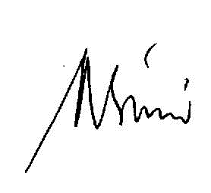 Dr.Ari Nurweni, M.A.NIP 196303021987032001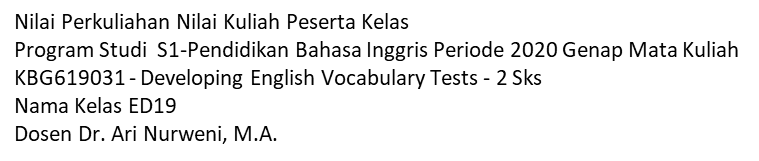 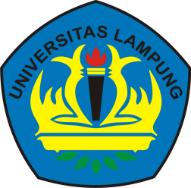 KEMENTERIAN PENDIDIKAN DAN KEBUDAYAANUNIVERSITY OF LAMPUNGFACULTY OF TEACHER TRAINING AND EDUCATIONJl. Prof. Dr. Sumantri Brojonegoro No.1 Gedong Meneng - Bandar Lampung Telp./Fax: (0721) 704624e-mail: fkip@unila.ac.id, laman: http://fkip.unila.ac.idMATA KULIAH (MK)KODERUMPUN MKBOBOT (sks)BOBOT (sks)SEMESTERPRODITgl PenyusunanDeveloping English Vocabulatary testsKBG619031AssessmentT= 1P= 1GenapS1 Pendidikan Bahasa Inggris1 Maret 2021OTORISASI / PENGESAHANDosen Pengembang RPSDosen Pengembang RPSKoordinator RMK (optional)Koordinator RMK (optional)Koordinator RMK (optional)Ka PRODIKa PRODIOTORISASI / PENGESAHAN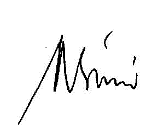 Dr.Ari Nurweni, M.A. (PJ)Dr.Ari Nurweni, M.A. (PJ)Prof. Dr. Cucu Sutarsyah, M.A.Prof. Dr. Cucu Sutarsyah, M.A.Prof. Dr. Cucu Sutarsyah, M.A.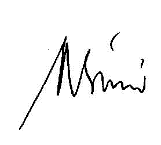 Dr. Ari Nurweni, M.A.Dr. Ari Nurweni, M.A.CapaianPembelajaranCPL-PRODI yang dibebankan pada MKCPL-PRODI yang dibebankan pada MKCapaianPembelajaranS9Menunjukkan sikap bertanggungjawab atas pekerjaan di bidang keahliannya secara mandiri; dan menginternalisasi semangat kemandirian, kejuangan, dan kewirausahaan.CapaianPembelajaranP18Menguasai konsep teoritis evaluasi pembelajaran bahasa Inggris dan pengetahuan melakukan tindak lanjut evaluasi pembelajaran dalam berbagai kondisiCapaianPembelajaranKU2Mampu menunjukkan kinerja mandiri, bermutu, dan terukur;CapaianPembelajaranKK11Mampu mengevaluasi pembelajaran bahasa Inggris dan melakukan tindak lanjut evaluasi pembelajaran dalam berbagai kondisi baik secara luring maupun daring.CapaianPembelajaranCapaianPembelajaran Mata Kuliah (CPMK)CapaianPembelajaran Mata Kuliah (CPMK)CapaianPembelajaranCPMKThe students possess knowledge of English vocabulary tests, are able to write English vocabulary test items for different purposes and test-takers, and able to publish the English vocabulary tests they have created in digital forms CapaianPembelajaranCPL ⬌Sub-CPMKCPL ⬌Sub-CPMKCapaianPembelajaranCPMK 1Able to explain the nature of vocabulary and the concepts of knowing a wordCapaianPembelajaranCPMK 2Able to implement their knowledge of vocabulary and definition of knowing vocabulary in writing English vocabulary testsCapaianPembelajaranCPMK 3Able to explain English vocabulary tests, the types of English vocabulary tests, and the characteristics of each type in writing English vocabulary testsCapaianPembelajaranCPMK 4Able to implement their knowledge of English vocabulary tests, the types of English vocabulary tests, and the characteristics of each type in writing English vocabulary testsCapaianPembelajaranCPMK 5Able to explain the validity of English vocabulary testsCapaianPembelajaranCPMK 6Able to explain the reliability of English vocabulary testsCapaianPembelajaranCPMK 7Able to implement their knowledge of English vocabulary test validity and reliability in writing English vocabulary testsCapaianPembelajaranCPMK 8Able to write English vocabulary achievement tests for SMP StudentsCapaianPembelajaranCPMK 9Able to write English vocabulary achievement tests for SMA StudentsCapaianPembelajaranCPMK 10Able to write English vocabulary tests of the second thousand wordsCapaianPembelajaranCPMK 11Able to write English vocabulary tests of the University Word ListCapaianPembelajaranCPMK 12Able to publish the English vocabulary tests they have created in digital formsDiskripsi SingkatMKThe competences to be achieved through this course are that students possess knowledge of English vocabulary tests, are able to write English vocabulary test items for different purposes, and able to publish the English vocabulary tests they have created in digital forms. The students get those competences by discussing the concept of English vocabulary, the definition of knowing a word, types of English vocabulary tests, examples of English vocabulary tests, characteristics of English vocabulary tests, validity and reliability of English vocabulary tests, English vocabulary for SMP students, English vocabulary for SMA students. RANGE program, the second thousand words, the University Word List, platforms to publish the tests, and writing and trying out the English tests for different purposes and test-takers.The competences to be achieved through this course are that students possess knowledge of English vocabulary tests, are able to write English vocabulary test items for different purposes, and able to publish the English vocabulary tests they have created in digital forms. The students get those competences by discussing the concept of English vocabulary, the definition of knowing a word, types of English vocabulary tests, examples of English vocabulary tests, characteristics of English vocabulary tests, validity and reliability of English vocabulary tests, English vocabulary for SMP students, English vocabulary for SMA students. RANGE program, the second thousand words, the University Word List, platforms to publish the tests, and writing and trying out the English tests for different purposes and test-takers.BahanKajian:MateriPembelajaranThe nature of vocabulary and the concepts knowing a wordThe concept English vocabulary tests and the types of English vocabulary testsThe examples of English vocabulary tests of different formsThe validity of English vocabulary testsRANGE programDeveloping English vocabulary achievement tests for SMP StudentsDeveloping English vocabulary achievement tests for SMA StudentsDeveloping English vocabulary tests of the second thousand wordsDeveloping English vocabulary tests of the University Word ListPublishing the English vocabulary tests in digital formsThe nature of vocabulary and the concepts knowing a wordThe concept English vocabulary tests and the types of English vocabulary testsThe examples of English vocabulary tests of different formsThe validity of English vocabulary testsRANGE programDeveloping English vocabulary achievement tests for SMP StudentsDeveloping English vocabulary achievement tests for SMA StudentsDeveloping English vocabulary tests of the second thousand wordsDeveloping English vocabulary tests of the University Word ListPublishing the English vocabulary tests in digital formsPustakaAnderson, J.C., Clapham, C., and Wall, D. (1995) Language Test Construction and Evaluation. Cambridge: Cambridge University Press.Beglar, D. (2010) A Rasch-based validation of the Vocabulary Size Test. Language Testing 27(1): 101-18.Beglar, D, and Hunt, A (1999) Revising and validating the 2000 word level and university word level tests. Language Testing 16: 131-62.McCarthy, M. and O’Dell, F. (2001) Test Your English Vocabulary in Use. Upper-Intermediate. Cambridge: Cambridge University Press.Mustafa, F. (2019) English Vocabulary size of Indonesian high school graduates: Curriculum expectation and reality. Indonesian Journal of English Language Teaching and Applied Linguistics. 3(2), 357-371. http://www.ijeltal.org/index.php/ijeltalNation, I.S.P. (1990) Teaching and Learning Vocabulary. Newbury House, New York.Nurweni, A. & Read, J. (1999). The English vocabulary knowledge of Indonesian university students. English for Special Purposes, 18(2), 161-175.Nurweni, A. (2018) English Teaching Assessment, Artificial and Authentic Assessment. Yogyakarta: Graha Ilmu.Wisniewski, K. (2017) The Empirical Validity of the Common European Framework of Reference Scales. An Exemplary Study for the Vocabulary and Fluency Scales in a Language Testing Context. Applied Linguistics: 1–28 doi:10.1093/applin/amw057Anderson, J.C., Clapham, C., and Wall, D. (1995) Language Test Construction and Evaluation. Cambridge: Cambridge University Press.Beglar, D. (2010) A Rasch-based validation of the Vocabulary Size Test. Language Testing 27(1): 101-18.Beglar, D, and Hunt, A (1999) Revising and validating the 2000 word level and university word level tests. Language Testing 16: 131-62.McCarthy, M. and O’Dell, F. (2001) Test Your English Vocabulary in Use. Upper-Intermediate. Cambridge: Cambridge University Press.Mustafa, F. (2019) English Vocabulary size of Indonesian high school graduates: Curriculum expectation and reality. Indonesian Journal of English Language Teaching and Applied Linguistics. 3(2), 357-371. http://www.ijeltal.org/index.php/ijeltalNation, I.S.P. (1990) Teaching and Learning Vocabulary. Newbury House, New York.Nurweni, A. & Read, J. (1999). The English vocabulary knowledge of Indonesian university students. English for Special Purposes, 18(2), 161-175.Nurweni, A. (2018) English Teaching Assessment, Artificial and Authentic Assessment. Yogyakarta: Graha Ilmu.Wisniewski, K. (2017) The Empirical Validity of the Common European Framework of Reference Scales. An Exemplary Study for the Vocabulary and Fluency Scales in a Language Testing Context. Applied Linguistics: 1–28 doi:10.1093/applin/amw057Dosen PengampuDr. Ari Nurweni, M.A.Dr. Ari Nurweni, M.A.Week LEARNING OUTCOMESBAHAN KAJIAN (Materi Ajar)METODE PEMBELWAKTUPENGALAMAN BELAJAR MAHASISWAKRITERIA PENILAIAN DAN INDIKATORBOBOT NILAI1Able to explain the nature of vocabulary and the concepts knowing a wordThe nature of vocabulary and the concepts knowing a wordLecturing;Giving exercisesQuestion and answerDiscussionGroupwork50 menit teori, 100 responsiattending the lecture, listening to explanations, asking questionsCriterion referenceObservationAble to explain what vocabulary isAble to mention the coverage of ‘knowing a word”Come to class on time2%2Able to explain English vocabulary tests, the types of English vocabulary tests, and the characteristics of each typeDefinition of vocabulary testTypes of vocabulary testsCharacteristics of vocabulary tests,Statement, optionsLecturing;Giving exercises, group work,Question and answer50 menit teori, 100 responsiAttending the lecture, listening to the explanation, asking questions, and working on exercisesCriterion referenceObservationAble to name types of vocabulary testAble to identify types of vocabulary testAble to mention the features of each type of the vocabulary testsCome to class on timeWork on the exercises at their best submit their work on time2%3Able to explain the validity of English vocabulary testsDefinition of validityContent validityConstruct validityFace validityConcurrent validityLecturing;Giving exercises, group work’50 menit teori, 100 responsiAttending the lecture, listening to the explanation, asking questions, working on exercisesCriterion referenceObservationAble to explain the concept of validityAble to explain each type of validityAble to show the validity of the test they make in the next meetingsCome to class on timeWork on the exercises at their best Submit their work on time2% 4Able to write English vocabulary achievement tests for SMP StudentsCollecting data of English vocabulary for SMP Students, sampling the English target words for SMP StudentsRange programLecturing;Giving exercises, group work’50 menit teori, 100 responsiAttending the lecture, listening to explanations, asking questions, working on exercises, sampling English words to be testedCriterion referenceObservationAble to collect the vocabulary population using the RANGE programAble to sample the vocabulary to be tested2%5Able to write English vocabulary achievement tests for SMP StudentsWriting vocabulary test items for SMP StudentsLecturing;Giving exercises, group work’50 menit teori, 100 responsiAttending the lecture, listening to explanations, asking questions, working on exercises, writing English vocabulary test itemsCriterion referenceObservationWrite the questions/stemsWrite the options correctlyCome to class on timeWork on the exercises at their best submit their work on time2%6Able to write English vocabulary achievement tests for SMP StudentsTrying out the vocabulary tests for SMP StudentsLecturing;Giving exercises, group work’50 menit teori, 100 responsiAttending the lecture, listening to explanations, asking questions, working on exercises, trying out the tests, and analyzing the results of the tryoutCriterion referenceObservationTry out the tests to a group of test-takersAnalyze the results of the tryoutDecide which test items are goodCome to class on timeWork on the exercises at their best submit their work on time2%7Able to write English vocabulary achievement tests for SMA StudentsCollecting data of English vocabulary for SMA Students, sampling the target words for SMA StudentsRange programLecturing;Giving exercises, group work50 menit teori, 100 responsiAttending the lecture, listening to explanations, asking questions, working on exercises, sampling English words to be testedCriterion referenceObservationAble to collect the vocabulary population using the RANGE programAble to sample the vocabulary to be testedCome to class on timeWork on the exercises at their best submit their work on time2%8Mid-semester test100 menit4%9Able to write English vocabulary achievement tests for SMA StudentsWriting vocabulary test items for SMA StudentsPracticeGiving exercises, group work50 menit teori, 100 responsiAttending the lecture, listening to the explanation, asking questions, working on exercises, writing English vocabulary test itemsCriterion referenceObservation1.	Write the questions/stems2.	Write the options correctly1.	Come to class on time2.	Work on the exercises at their best submit their work on time4%10Able to write English vocabulary achievement tests for SMA StudentsTrying out the vocabulary tests for SMA StudentsLecturing;Giving exercises, group work50 menit teori, 100 responsiAttending the lecture, listening to explanations, asking questions, working on exercises, trying out the tests, and analyzing the results of the tryoutCriterion referenceObservation1.	Try out the tests to a group of test-takers2.	Analyze the results of the tryout3.	Decide which test items are good1.	Come to class on time2.	Work on the exercises at their best submit their work on time5%11Able to write English vocabulary tests of the second thousand wordsEnglish vocabulary of the second thousand words, and sampling the target words of the second thousandLecturing;Giving exercises, group work50 menit teori, 100 responsiAttending the lecture, listening to explanations, asking questions, working on exercises, and sampling English words to be testedCriterion referenceObservation 1.	Able to collect the vocabulary population using the RANGE program2.	Able to sample the vocabulary to be tested1.	Come to class on time2.	Work on the exercises at their best submit their work on time5%12Able to write English vocabulary tests of the second thousand wordsWrite the test items of the target word the target words of the second thousandLecturing;Giving exercises, group work50 menit teori, 100 responsiAttending the lecture, listening to the explanation, asking questions, working on exercises, and writing English vocabulary test itemsCriterion referenceObservationWrite the questions/stemsWrite the options correctlyCome to class on timeWork on the exercises at their bestsubmit their work on time5%13Able to write English vocabulary tests of the University Word ListEnglish vocabulary of the University Word List, and sampling the target words of the University Word ListPracticeGiving exercises, group work50 menit teori, 100 responsiAttending the lecture, listening to explanation, asking questions, working on exercises, and sampling English words to be testedCriterion referenceObservationAble to collect the vocabulary population using the RANGE programAble to sample the vocabulary to be testedCome to class on timeWork on the exercises at their bestsubmit their work on time5%14Able to write English vocabulary tests of the University Word ListWrite the test items of the target words of the University Word ListLecturing;Giving exercises, group work50 menit teori, 100 responsiAttending the lecture, listening to the explanation, asking questions, working on exercises, writing English vocabulary test items Criterion referenceObservationWrite the questions/stemsWrite the options correctlyCome to class on timeWork on the exercises at their best submit their work on time5%15Able to publish the English vocabulary tests they have created in digital formsThe platform for publishing in digital formsPracticeGiving exercises, group work50 menit teori, 100 responsiAttending the lecture, listening to the explanation, asking questions, working on exercisesCriterion referenceObservationPublish their vocabulary tests in digital online formsCome to class on timeWork on the exercises at their best submit their work on time5%16Final test100 menitNoNPMNamaHadir (%)UTS (15.00%)UAS (25.00%)Tim Project Based (50.00%)PRILAKU (10.00%)Nilai AkhirGrade11913042001Diana Yunita100.00 62.0090.0087.5090.0084.55A21913042004Dede Gita Pratiwi100.00 80.0090.0092.50100.0090.75A31913042005Meisy Matdiar100.00 74.0085.0086.8790.0084.79A41913042008Annisa Putri Cahyani100.00 88.0085.0093.0080.0088.95A51913042011Ikke Yennika Anlestari100.00 86.0085.0075.6280.0079.96A61913042012Nada Nabila100.00 76.0080.0087.5090.0084.15A71913042015Ahmad Rizki Alsyahbani93.75 98.0085.0096.25100.0094.08A81913042020Faliza Salsabila Yulianto81.25 52.0076.0087.5090.0079.55A91913042024Linda Wijayanti100.00 90.0085.0095.62100.0092.56A101913042026Krisna Mahendra100.00 96.0085.00100.00100.0095.65A111913042027Renanda Syelivia100.00 84.0076.0090.0095.0086.10A121913042030Deska Fitriana100.00 50.0080.0093.12100.0084.06A131913042033Ersa Salsabilah100.00 78.0080.0093.44100.0088.42A141913042037Nida Friskila Devi96.88 92.0080.0090.44100.0089.02A151913042041Annisa Nur Zakiah100.00 94.0085.0089.06100.0089.88A161913042044Mey Indriyani100.00 88.0080.0090.62100.0088.51A171913042051Galih Pranandita Wijaya Kusuma100.00 78.0080.0093.75100.0088.58A181913042053Santi Febi Susela100.00 60.0080.0066.2575.0069.63B191913042054Dimas Angga Yuda90.63 95.0090.0067.8175.0078.16A201953042008Dara Maharani Dwi Silvia100.00 66.0080.0087.1990.0082.50A211953042011Riska Eka Wahyuni100.00 80.0080.0088.1590.0085.08A